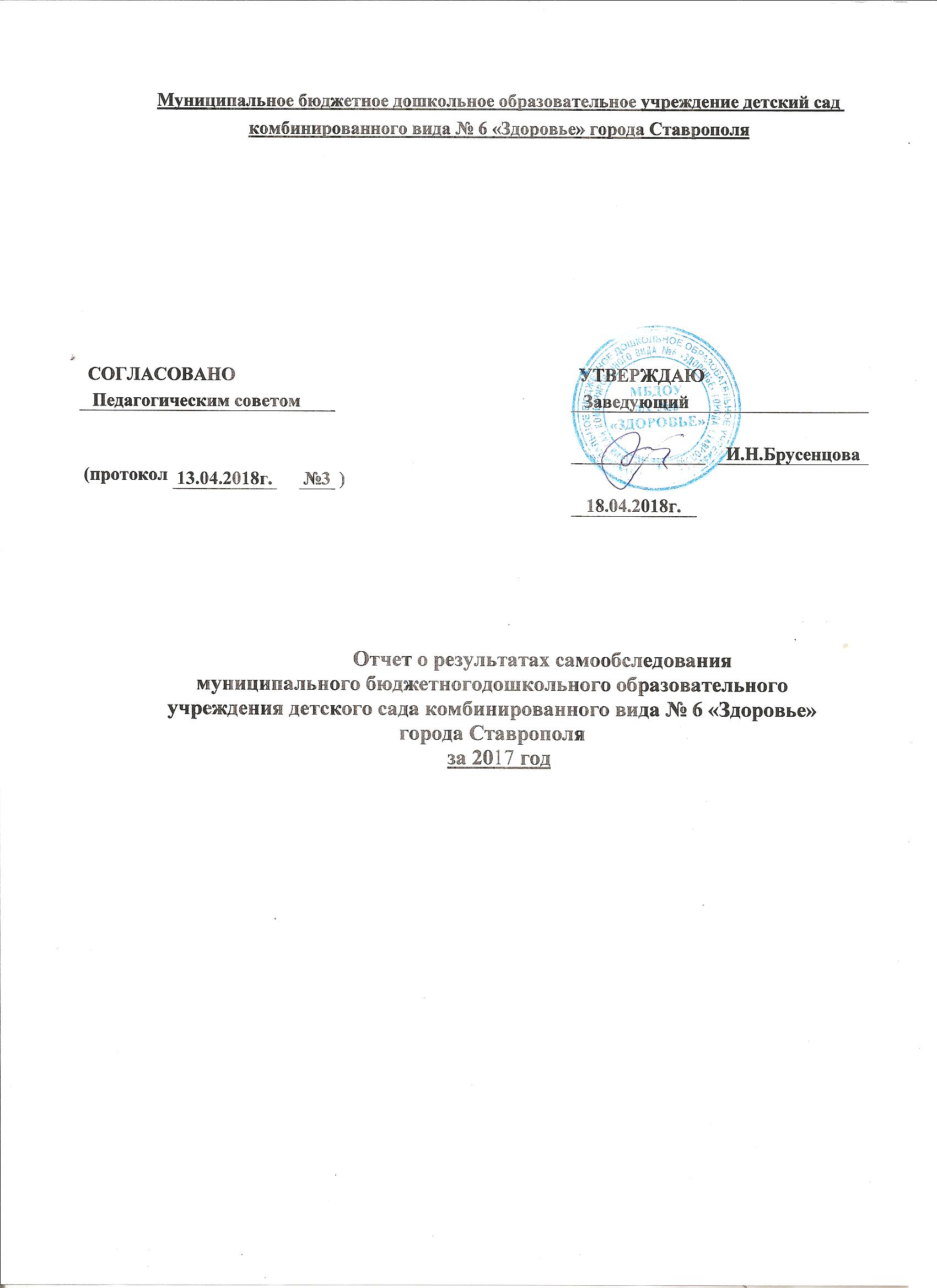 АНАЛИТИЧЕСКАЯ ЧАСТЬI. Общие сведения об образовательной организацииII. Система управления организациейIII. Оценка образовательной деятельностиIV.Оценка функционирования внутренней системы оценки качества образованияV.Оценка кадрового обеспеченияVI.Оценка учебно –методического и информационного обеспеченияVII.Оценка материально-технической базыОрганизация здоровьесберегающей деятельностиАнализ обеспечения безопасности дошкольного учреждения9.1.Основными направлениями деятельности администрации детского сада по обеспечению безопасности в детском саду является:пожарная безопасность;антитеррористическая безопасность- обеспечение выполнения санитарно- гигиенических требований;охрана труда ;интернет-безопасность;-антикоррупционная деятельность.В целях безопасности детей и сотрудников  помещение ДОУ оснащено противопожарной системой (АПС)  и кнопкой тревожной сигнализации (КТС), системой видеонаблюдения.  Заключены договоры на их обслуживание.  На входных дверях ДОУ имеются внутренние засовы (замки), гарантирующие ограничение доступа в помещение ДОУ посторонними лицам.                     Охрану учреждения  обеспечивает  ООО охранное предприятие «Бизон Саш»В дошкольном учреждении приобретены и поддерживаются в состоянии постоянной готовности первичные средства пожаротушения: огнетушители, пожарные краны, замена пожарных шлангов и кранов и т.д. Соблюдаются требования к содержанию эвакуационных выходов.В целях соблюдения антитеррористической безопасности в детском саду установлены домофон, кодовые замки на двери.X.Социально-бытовая обеспеченность воспитанников и сотрудниковАнализ работы с социумомXIII.Участие воспитанников, педагогов в конкурсах педагогического мастерстваXIIII. Проблемы и основные перспективы ближайшего развития МБДОУ детский сад комбинированного вида №6 «Здоровье» города Ставрополя.Основу конкурентоспособности МБДОУ №6 составляют следующие компоненты:образовательный: вариативность программ, дополнительные образовательные услуги, сотрудничество с родителями и общественностью;кадровый: стабильность кадровых ресурсов, профессионализм, благоприятный социально-психологический климат;методический: научно-методическое сопровождение, внедрение современных образовательных технологий;материально-технический: материально техническая оснащенность, соблюдение санитарно-гигиенических нормморально-этический: любовь и уважение личности ребенка, моральный климат ответственная гражданская позиция;культурно-экологический: эстетическая привлекательность, санитарно-экологическая культура учреждения, формирование ЗОЖ.К числу конкурентных преимуществ детского сада следует отнести:имидж учреждения в профессиональной среде и родительского сообщества;квалифицированный педагогический коллектив, мотивированный на работу в инновационно-экспериментальном режиме;высокий уровень компетенций выпускников детского сада;использование в образовательном процессе современных образовательных технологий, позволяющих выстраивать отношения сотрудничества и партнерства семей и педагогов;Стратегическими направлениями деятельности детского сада, которые на сегодняшний день наиболее конкурентоспособными являются:создание условий развития ребенка, открывающих возможности для его позитивной социализации, его личностного развития, развития инициативы и творческих способностей на основе сотрудничества со взрослыми и сверстниками и соответствующим возрасту видам деятельности в соответствии ФГОС ДО;совершенствование предметно-развивающей образовательной среды, которая представляет собой систему условий социализации и индивидуализации детей в соответствии ФГОС ДО;функционирование учреждения в режиме инновационного развития, совершенствование содержания и подходов к организации образовательного процесса;использование в работе проектного метода, связанного с созданием или модернизацией уже существующих видов деятельности;повышение уровня профессиональной компетентности педагогов учреждения, рост интегративных возможностей всего педагогического коллектива, согласно профессиональному стандарту педагога.Для решения этих задач у нас есть все условия: сформированный работоспособный творческий коллектив, удивительно способные дети, благоприятная обстановка в детском саду, а также отличные родители!ПОКАЗАТЕЛИ ДЕЯТЕЛЬНОСТИ,ПОДЛЕЖАЩИЕ САМООБСЛЕДОВАНИЮ, (В СООТВЕТСТВИИ С ПРИКАЗОМ МИНОБРНАУКИ РФ ОТ 10.12.2013 № 1324(ПРИЛОЖЕНИЕ №1)Критерии самообследованияРезультаты проведенного самообследования1.1Полное наименование дошкольного образовательного учреждениямуниципальное бюджетное дошкольное образовательное учреждение детский садкомбинированного вида № 6 «Здоровье» города Ставрополя1.2ТипДошкольное образовательное учреждение1.3ВидДетский сад комбинированного вида1.4КатегорияВторая1.5Адрес организации:355012, Российская Федерация,   Ставропольский край, город Ставрополь, улица  Московская № 911.6Телефон/ Факс (865-2) 50-11-65 - кабинет заведующего;(865-2) 50-11-66 -бухгалтерия1.7Адрес электронной почтыdou_6@stavadm.ru,     mdou_6@mail.ru1.8УчредительКомитет образования администрации города Ставрополя Адрес: улица Шпаковская, 85Телефон: 8 (8652) 75-70-15E-mail: obrazovanie@stavadm.ru
1.9Режим  работыПонедельник - пятница с 7.00 до 19.00.Выходные дни: суббота, воскресенье и праздничные дни,  установленные законодательством Российской Федерации1.10Мощностьдошкольного образовательного учреждения: плановая/фактическая225 / 313 чел.1.11Адрес сайта6.StavSad.ru1.12Форма обученияочная1.13Дата создания5.12.1987г.1.14.УставУстав Учреждения (Согласован комитетом по управлению муниципальным имуществом города Ставрополя 05.11.2015г., № 489, утвержден приказом комитета образования администрации города Ставрополя	от 10.11.2015 №1935-ОД, зарегистрированный в межрайонной ИФНС России №11 по	Ставропольскому краю 20.11.2015г., ГРН 21526515215701.15Лицензия на право ведения образовательнойдеятельности№ 3744 (серия 26Л01 № 0000691) от 31.07.2014г., дающая право осуществлять образовательную деятельность бессрочно1.16Свидетельство		о внесении	записи в Единый государственный реестр юридическихлицЛист записи Единого государственного реестра юридических лиц от 20 ноября 2015 года за государственным регистрационным номером2152651521570, выдан межрайонной инспекцией Федеральной налоговой службы № 11 по Ставропольскому краю, ОГРН 1022601956271.17Свидетельство	опостановке на		учет в налоговом органе юридического	лицаобразованного	в соответствии с законодательством РоссийскойФедерации по месту нахождения	на территорииРоссийской ФедерацииПо месту нахождения на территории Российской ФедерацииИНН 2634017336КПП 263401001  Серия 26 № 002132563Дата выдачи  12.06 .1993г.1.18Локальные		акты	в части	содержания образования, организации образовательного процесса, управленияКоллективный договорПоложение о взаимодействии с семьями воспитанников в соответствии с Федеральным государственным образовательным стандартом Положение о системе оценки деятельностипедагогических работников в соответствии ФГОС ДО (в том числе в части распределения стимулирующих выплат Положение о внутренней оценке качестваобразования Положение о порядке разработки и структуре программы развития Положение о разработке и утверждении основной образовательной программы дошкольногообразования Положение о рабочей программе педагога Положение о Совете родителей /законных представителейПоложение о порядке привлечения, расходования и учета дополнительных финансовых средств Порядок оформления, возникновения,приостановления и прекращения отношений между муниципальным дошкольным образовательнымучреждением детским садом комбинированного вида № 6 «Здоровье» города Ставрополя и родителями /законными представителями/ воспитанниковПоложение о Педагогическом совете Положение о психолого-медико-педагогическом консилиуме Положение об официальном сайте Положение о внутрисадовском контроле Положение о защите персональных данных воспитанников и их родителей (законных представителей) Положение о расследовании несчастного случая с воспитанниками Положение о правилах внутреннего распорядка Положение о создании условий для охраны здоровья воспитанников Положение о кружковой деятельности Положение о формировании, ведении, хранении и проверке личных дел воспитанниковПоложение о порядке комплектования, приема и отчисления воспитанников Положение о психологической службеПоложение о режиме дня Положение о порядке подготовки и организации проведения самообследования Положение о языке образования Положение о публичном докладе Положение о творческой рабочей группе по внедрению федерального государственногообразовательного стандарта дошкольного образования Положение об аттестационной комиссии Положение об Академии дошкольных наук Положение о клубе «К Здоровой семье через детский сад»Положение о первичной организации Профсоюза работников Муниципального бюджетногодошкольного образовательного учреждения детского сада  комбинированного вида № 6 «Здоровье» города СтаврополяПоложение об Общем собрании работников Положение о комиссии по урегулированию споров между участниками образовательных отношений Положение об организации детского питания Положение о порядке и условиях предоставления педагогическим работникам длительного отпускасроком до одного года Положение об инвентаризационной комиссии Положение об оплате труда работников Положение о брокеражной комиссии Положение о защите персональных данных работников Муниципального бюджетногодошкольного образовательного учреждения детского сада  комбинированного вида № 6 «Здоровье» города СтаврополяКодекс профессиональной этики педагогических работников№Критерии самообследованияРезультаты проведенного  самообследования2.1Структура и принципы управленияУправление Учреждением осуществляется на основе сочетания принципов единоначалия и коллегиальности.Исполнительным	единоличным	постоянно действующим органом управления Учреждения  является заведующий  Учреждения.Органами управления Учреждения являются: Общее собрание Учреждения, Педагогический  совет,	 Учреждения, Родительский комитет.Высшим коллегиальным органом самоуправления Учреждения является Общее собрание Учреждения. Общее собрание Учреждения (далее – общее собрание) является постоянно действующим коллегиальным органом управления учреждения. общее собрание действует в целях реализации и защиты прав и законных интересов работников Учреждения. Членами общего собрания являются все работники Учреждения со дня их приема на работу в Учреждение и до дня прекращения с ними трудовых правоотношений.Педагогический совет является постоянно действующим органом Управления Учреждения, созданным в целях развития и совершенствования образовательного	процесса,	повышения профессионального мастерства и творческого роста педагогов Учреждения. каждый педагог, работающий в Учреждении, и иные работники, участвующие в реализации образовательного процесса в Учреждении, в том числе и заведующий, со дня их приема на работу и до дня прекращения с ними трудовых правоотношений являются членами педагогического совета Учреждения  к компетенции педагогического совета Учреждения относится:разработка и утверждение учебных планов, образовательных программ, перечня учебников и учебных пособий из числа рекомендованных (допущенных) Министерством образования и науки Российской Федерации;организация работы по повышению квалификации педагогических работников Учреждения, развитию их творческих инициатив, распространению передового педагогического опыта;изучение информации педагогических работников Учреждения, докладов представителей организаций и учреждений различных форм собственности, взаимодействующих с Учреждением по вопросам образования и воспитания;определение основных направлений инновационной деятельности Учреждения;определение представителей в Управляющий совет Учреждения и иные органы управления Учреждения;-разработка и утверждение локальных нормативных актов Учреждения по вопросам воспитательно- образовательного процесса и педагогической деятельности, внесение предложений по изменению и дополнению Устава Учреждения;подведение итогов деятельности Учреждения за учебный год;-утверждение характеристик и принятие решений о награждении, поощрении педагогических работников Учреждения.Родительский комитет является органом Управления, образованным в целях наиболее полной реализации родителями (законными представителями) своих прав и обязанностей как участников образовательных отношений, повышения их ответственности за воспитание детей.К компетенции родительского комитета относится:укрепление института семьи и семейных ценностей, повышение ответственности родителей (законных представителей) за обучение и воспитание детей, организация профилактической работы с семьями воспитанников;участие в разработке предложений по внесению изменений и дополнений в действующие локальные нормативные акты Учреждения по вопросам, затрагивающим интересы воспитанников и их родителей (законных представителей), в том числе в устав Учреждения;рассмотрение и обсуждение основных направлений развития Учреждения;координация действий родительской общественности и педагогического коллектива Учреждения по вопросам образования, оздоровления и развития воспитанников;внесение на рассмотрение заведующего и коллегиальных органов управления Учреждения предложений по совершенствованию воспитательно - образовательного процесса и организации дополнительных образовательных услуг, в том числе и платных;оказание содействия воспитателям в работе с неблагополучными семьями;участие в подготовке и проведении совместных мероприятий оздоровительной и культурно-массовой работы с воспитанниками;избрание представителей из числа родителей (законных представителей) воспитанников в качестве представителей в Родительский комитет Учреждения и иные коллегиальные органы управления Учреждения.Органы Управления Учреждением осуществляет свою деятельность на общественных началах, руководствуясь принципами гласности, независимости, законности.№КритериисамообследованияРезультаты проведенного самообследования3.1Образовательная программа.ООП ДОКонцепция развития дошкольного учреждения. Учреждение		работает	по		основной общеобразовательной	программе дошкольного образования - это документ, который утверждается, реализуется,	дошкольным		учреждением самостоятельно в соответствии с ФедеральнымЗаконом «Об образовании», состоит из двух частей: обязательной		и частью  формируемой	по выбору участников	образовательного	процесса,	так называемой вариативной частью.Основная образовательная программа разработанана основе примерной программы дошкольного образования «От рождения до  школы»  под  ред. Веракса Н.Е., которая  направлена на создание условий развития ребенка открывающих возможности для его позитивной социализации, его личностного развития, развития  инициативы и творческих способностей на основе сотрудничества со взрослыми и сверстниками и соответствующим возрасту видам деятельности; на создание развивающей образовательной среды, которая представляет собой систему условий социализации и индивидуализации детей.Рабочей	группой		разработана Адаптированная программа		для	групп	компенсирующей направленности для детей с тяжелыми нарушениями речи.Содержание образовательного процесса представлено следующими направлениями развития и образования детей:физическое развитие детей,социально-коммуникативное развитие детей,познавательное,речевое развитие детей,художественно-эстетическое развитие детей.В целях повышения качества образования педагоги использовали	в  работе  с детьми традиционные	 и инновационные технологии: проектная деятельность, игровые, здоровьесберегающие и ИКТ-технологии.Образовательная программа реализуется в организованных и самостоятельных формах обучении и включает время, отведенное на:- образовательную деятельность, осуществляемую в процессе организации различных видов детской деятельности (игровой, коммуникативной, трудовой, познавательно-исследовательской, продуктивной, музыкально-художественной, чтения);- образовательную деятельность, осуществляемую в процессе режимных моментов;- самостоятельную деятельность детей;-взаимодействие с семьями детей по реализации основной общеобразовательной программы дошкольного образования.3.2.Концепция развитияВ ДОУ разработана Программа Развития на 2018-2021гг. Программа как управленческий документ развития образовательной организации определяет ценностно - смысловые, целевые, содержательные и результативные приоритеты развития, задает основные направления эффективной реализации государственного задания. Программа как проект перспективного развития Учреждения призвана:- обеспечить качественную реализацию государственного задания и всесторонне удовлетворение образовательных запросов субъектов образовательного процесса;-консолидировать усилия всех заинтересованных субъектов образовательного процесса и социального окружения Учреждения для достижения цели Программы.В основу реализации Программы положен современный программно- проектный метод, сочетающий управленческую целенаправленность деятельности администрации и творческие инициативы со стороны рядовых сотрудников. Выполнение государственного задания происходит в рамках направлений, представляющих комплекс взаимосвязанных задач и мероприятий, нацеленных на обеспечение доступности качественного образования в соответствии с показателями эффективности работы образовательного учреждения. Инициативы со стороны педагогического коллектива по реализации Программы оформляются как педагогические проекты. Результатом работы Учреждения по направлениям является повышение эффективности работы образовательной организации, результатом реализации инициативных проектов – высокий уровень удовлетворенности общества качеством дошкольного образования.3.3.Учебный план. Принципы составления учебного планаУчебный план составлен согласно требованиям СанПиН 2.4.1.3049-13. Организация образовательного процесса регламентируется учебным планом, разработанным с учетом требований к максимальной нагрузке на детей дошкольного возраста. Образовательный процесс в ДОУ строится на принципах интеграции образовательных областей и интеграции восьми видов детской деятельности (двигательной, игровой, продуктивной, коммуникативной,	трудовой, познавательно- исследовательской, музыкально - художественной, чтении художественной литературы)Основу организации образовательного процесса во всех группах составляет комплексно - тематический принцип с ведущей игровой деятельностью. Решение программных задач осуществляется в течение всего пребывания детей в детском саду, в разных формах совместной деятельности взрослых и детей, и в самостоятельной детской деятельности.В структуре учебного плана выделяется инвариантная и вариативная  части. Инвариантная часть обеспечивает выполнение обязательной части основной общеобразовательной программы и реализуется через НОД.  Согласно плану, в вариативную часть  включены физкультурно-оздоровительные мероприятия в бассейне (плавание) и региональная культура через реализацию тематических проектов:Детские объединения по интересам:- старшая группа: 1 НОД в неделю;- подготовительная группа: 2 НОД.Плавание: для детей младшего возраста – 1НОД;для детей среднего возраста – 2 НОД в неделю, для детей старшего возраста – 2 НОД;для детей подготовительной группы –  2 НОД.Региональная культура как средство патриотического воспитания(проектная деятельность)Таким образом, общее астрономическое время НОД в неделю по возрастным группам:      -для детей младшего возраста –  9 НОД (90мин)  и 11     НОД  (165мин) в неделю, для детей среднего возраста – 12 НОД (240мин) в неделю, для детей старшего возраста – 14 НОД (350 мин) в неделю, для детей старшего возраста групп компенсирующей направленности ТНР– 16 НОД (400 мин) в неделю, для детей подготовительной группы –  15 НОД (450 мин)   в неделю. для детей подготовительных групп компенсирующей направленности ТНР –  17 НОД (510 мин) в неделю. Длительность НОД соответствует времени, указанному в Уставе МБДОУ, СанПиН 2.4.1.3049-13 :- во второй группе раннего возраста (2-3 лет)   -  не более 10 мин;- в младшей группе (3-4 лет) – не более 15 мин- в средней группе (4-5 лет)  - не более 20 мин;- в старшей группе (5-6 лет) – не более 25 мин;- в подготовительной группе (6-7 лет)  - не более 30 мин.       Во второй  группе раннего возраста НОД проводится в первую половину дня (физическая культура, рисование, лепка, конструирование) и  фронтально (музыка, чтение, беседы, театр). Количество занимательных дел в первой половине дня в младшей   средней группах не  превышает двух НОД, а в старшей  и      подготовительной - трех.        Перерывы между занимательными делами не менее 10 мин.  В середине занимательного дела проводятся физминутки,  гимнастика для глаз, дыхательная гимнастика, артикуляционная    и пальчиковая гимнастики. Для профилактики утомляемости детей занимательные дела познавательного характера сочетаются  с физкультурой и музыкой. В середине учебного года (ноябре, январе, апреле) для воспитанников ДОУ организуются недельные спортивные каникулы, во время которых отменяются  познавательные занимательные дела и проводятся только музыкальные и физкультурные развлечения, праздники и досуги.  Активный отдых способствует отдыху и оздоровлению детей.  В режиме дня предусмотрены динамические часы в физкультурном зале и на прогулке.           В ДОУ нет занятий с использованием компьютеров. Частично  используется показ мультфильмов, детских познавательных передач по телевизору или через интерактивную доску.                             Санитарные требования Роспотребнадзора к просмотру телепередач соблюдаются. 3.4.Наименование программСрок освоения/ возрастОсновная образовательная программа дошкольного образования общеразвивающей направленности на основе:Примерной основной общеобразовательной программы дошкольного образования «От рождения до школы» под редакцией Н.Е. Вераксы, Т.С Комаровой, М.А. Васильевой, М. «Мозаика-Синтез» 2014г. и сочетания парциальных программ:1.Программа художественного воспитания, обучения и развития детей 2-7 лет «Цветные ладошки» И.А.Лыковой М.: «Карапуз- дидактика» 2009г.2.Программа «Основы безопасности детей дошкольного возраста» Н.Н.Авдеевой, Р.Б.Стеркиной, О.Л.Князевой, М. «Просвещение» 2010г.3.О.П.Радынова «Музыкальные шедевры» 2014г.4.Е.В.Колесникова «Математические ступеньки» 2015г.5.Т.И.Осокина «Обучение плаванию в детском саду» 1991г.6.Р.М.Литвинова «Региональная культура: художники, писатели, композиторы» Ставрополь, 20105 лет,от 2 до 7 летот 2 до 7 летот 3 до 7 летот 3 до 7 летот 5 до 7 летот 3 до 7 летот 4 до7 летПрограммы дополнительного образованияот 5 до 7 лет103чел.Дополнительные общеразвивающие программы физкультурно-спортивной направленности «Баскетбол», «Веселый дельфин»от 5 до 7 лет26 чел.Дополнительные общеразвивающие программы художественно-эстетической направленности «Оригами»,      «Песенки-чудесенки»от 5 до 7 лет47 чел.Дополнительная общеразвивающая программа социально-педагогической направленности «Шашки»от 5 до 7 лет30 чел№КритериисамообследованияРезультаты проведенного самообследования4.1Мероприятия по улучшению качества качества образовательной деятельности в 2017г.1.Открытость и доступность информации об организации:- Повышение качества содержания информации, актуализация информации на сайте учреждения;- Изменение интерфейса сайта, добавление обратной связи, новых разделов, отражающих деятельность учреждения;- Проведена  работа по привлечению активных пользователей сайта ДОУ.2. Комфортность условий и доступность получения услуг в сфере образования, в том числе для граждан с ограниченными возможностями здоровья:- Проведена работа, направленная на повышение уровня бытовой комфортности пребывания в учреждении и развитие материально-технической базы (ремонт в холлах ДОУ 1 этажа)- Проведены мероприятия, направленные на повышение компетентности педагогов в области работы с детьми с ОВЗ (семинары, вебинары, курсы переподготовки и повышения квалификации)3. Доброжелательность, вежливость и компетентность работников организации:    -Созданы    благоприятные    условий для  активного творческого                       развития педагогов, актуализация профессиональнопсихологического потенциала  личности педагога ДОУ (самообразование, аттестация, семинары -практикумы,            круглые столы, педагогические акции,     турниры, походы и т.д.)- Повышение престижа труда педработников ( участие в профессиональных конкурсах)- Пополнили фонд педагогов и воспитанников необходимыми дидактическими и методическими пособиями в соответствии с ФГОС ДО.4.Совершенствование системы выявления, развития талантливых детей: - Расширили спектр дополнительных образовательных услуг кружками «Шашки», «Оригами» на бесплатной основе.5. Систематизировали работу по повышению уровня удовлетворенности потребителей качеством обслуживания в организации:- Использовали каналы обратной связи для выявления неудобств, с которыми сталкиваются потребители услуг при посещении образовательной организации- Регулярно размещали информацию для родителей на сайте о мероприятиях, проводимых в дошкольном учреждении.4.2Мониторинг качества образованияОценка индивидуального развития детей  проводилась каждым педагогом в ходе внутреннего мониторинга становления основных (ключевых) характеристик развития личности ребенка, результаты которого использовались только для оптимизации образовательной работы с группой дошкольников и для решения задач индивидуализации образования через построение образовательной траектории детей, испытывающих трудности в образовательном процессе или имеющих особые образовательные потребности.Мониторинг осуществлялся по пособию Афонькиной Ю.А. «Педагогический мониторинг в новом контексте образовательной деятельности. Изучение индивидуального развития детей» В., (младшая, средняя, старшая, подготовительная группы) 2015г., в форме регулярных наблюдений педагога за детьми в повседневной жизни и в процессе непосредственной образовательной работы с ними.В качестве показателей оценки основных (ключевых) характеристик развития личности ребенка выделены внешние (наблюдаемые) проявления этих характеристик у ребенка в поведении, в деятельности,  во взаимодействии со сверстниками и взрослыми, которые отражают становление этой характеристики на протяжении всего дошкольного возраста. Для построения развивающего образования система мониторинга становления основных (ключевых) характеристик развития личности ребенка учитывает необходимость организации образовательной работы в зоне его ближайшего развития. Поэтому диапазон оценки выделенных показателей определяется уровнем развития интегральной характеристики - от возможностей, которые еще не доступны ребенку, до способности проявлять характеристики в самостоятельной деятельности и поведении.Общая картина по группе позволило выделить детей, которые нуждаются в особом внимании педагога и в отношении которых необходимо скорректировать, изменить способы взаимодействия.Данные мониторинга  отражают динамику становления основных (ключевых)  характеристик, которые развиваются у детей на протяжении всего образовательного процесса. Прослеживая динамику развития основных (ключевых) характеристик, выявляя, имеет ли она неизменяющийся, прогрессивный или регрессивный характер, дается общая психолого-педагогическая оценка успешности воспитательных и образовательных воздействий взрослых на разных ступенях образовательного процесса, а также выделяются направления развития, в которых ребенок нуждается в помощи.Выделенные показатели отражают основные моменты развития дошкольников, те характеристики, которые складываются и развиваются в дошкольном детстве и обуславливают успешность перехода ребенка на следующий возрастной этап.  Поэтому данные мониторинга – особенности динамики становления основных (ключевых) характеристик развития личности ребенка в дошкольном образовании – окажут помощь педагогу для построения более эффективного взаимодействия с ребенком в период адаптации к новым условиям развития на следующем уровне образования.Результаты такого диагностирования используются  для решения задач психолого-педагогического сопровождения и проведения квалифицированной коррекции развития детей. Участие ребёнка в диагностировании педагогом-психологом и учителем –логопедом допускается только с согласия его родителей (законных представителей)Мониторинг осуществлялся в форме регулярных наблюдений педагогов  за детьми в повседневной жизни и в процессе непосредственно образовательной деятельности с ними. Мониторинг в форме наблюдения проводился  на протяжении всего года во всех возрастных группах. Выявленные показатели развития каждого ребенка фиксировались  педагогами.Итоговая диагностика показала, что на данном этапе программный материал усвоен воспитанниками ДОУ на оптимальном и высоком уровне.Программа по Физическому развитию (ФР)  усвоена детьми в среднем  на 79%. Динамика развития  всех возрастных групп составила в среднем 14%. По итогам диагностики 95,8 % детей показали положительный результат усвоения программного материала по ФР.Наиболее высокие показатели по ФР в подготовительной к школе группе № 4 -95%  сформированность показателей развития личности ребенка.  82% в старшей группе № 9, 80% в старшей группе №5, 78% в средней группе № 8, 49% в младшей группе № 11 .  По итогам наблюдений можно сделать вывод, что большинство детей в ДОУ к концу года умеют ставить самостоятельно игровые задачи, легко принимают новые игровые задачи, поставленные педагогом. У многих детей осталась  проблема в выполнении упражнений на гибкость (наклоны вперед с прямыми ногами из положения сидя или стоя), в младших группах у некоторых детей  находится в стадии становления техника прыжка в длину с места и техника метания на дальность.С детьми, чьи показатели не имели динамики или снизились, планируется индивидуальная работа.Программа по подразделу «Игровая деятельность» усвоена детьми в среднем  на 75 %. Динамика развития всех возрастных групп составила в среднем 10%. Наиболее высокие показатели по данному разделу в подготовительных к школе группам № 4,7, 2   - 96%  сформированность показателей развития личности ребенка.  90% в старшей группе № 9, 80% в средней группе № 6,  77% в младшей группе № 11 и 28% во второй группе раннего возраста № 3. Не высокий показатель в группе  раннего возраста объясняется долгой адаптацией, большинство детей  в игровой деятельности принимают только игровые задачи, поставленные взрослым в прямой формулировке. Из способов решения игровых задач у них преобладают игровые действия с игрушками. Динамика развития в сравнении с началом года выше в подготовительной группе № 4 – 16%. Программа по подразделу «Конструктивная деятельность» усвоена детьми в среднем  на 77 %. Динамика развития всех возрастных групп составила в среднем 15%. Динамика развития в сравнении с началом года выше в средней группе № 10 – 23,81%. Дети умеют конструировать из разных видов конструктивного материала (строительный, бумага, природный) разной формы, величины, цвета, фактуры. Стремятся к передаче выразительности поделок, изменению их внешнего вида путем использования дополнительных деталей, комбинирования их друг с другом, изменения их пространственного расположения, величины, цвета.Программа по подразделу «Изобразительная деятельность» усвоена детьми в среднем  на 77 %. Динамика развития всех возрастных групп составила в среднем 15%. Наиболее высокие показатели по данному разделу в подготовительной к школе группе № 4– 95,42%  сформированность показателей развития личности ребенка, 83% в старшей группе № 9 и в старшей группе и № 5 -  75%  Дети младшего возраста научились наносить изображение относительно выразительное по форме и цвету, за счет деталей. Есть дети у которых не всегда правильно получается держать кисть (карандаш, фломастер) выше, ниже, всеми пальцами и т. п.; они нуждаются в напоминании, в правильной постановке руки. Движение правильное, но робкое, несмелое, медленное, может быть прерывистым.В средних группах у детей тематика занятий в основном соответствует содержанию работы по другим разделам программы. Тематика рисунков, выполненных в свободное время, повторяет темы занятий, но встречаются и другие темы. Дети изображают рисунок с незначительной помощью взрослого: вопрос-напоминание: «Покажи пальчиком на столе (в воздухе), как надо рисовать?», «Как нарисуешь круглое (яблоко), овальное?».В старшей и подготовительной группах,  в основном дети способны самостоятельно, в определенной последовательности (соответственно последовательности изображения) рассмотреть предмет. Владеют действием обследования. При этом чувствуют выразительность формы (цвета, строения), замечают своеобразие. По вопросам могут объяснить особенности внешнего вида (связь с условиями жизни, обитания)        Программа по подразделу «Трудовая деятельность» усвоена детьми в среднем  на 80%. Динамика развития всех возрастных групп составила в среднем 14%. Наиболее высокие показатели в подготовительных группах №7,4 (93,49%), высокие показатели в старших группах № 9,5 – 84,23%. В средней группе №8– 74,43% это на 4% лучше, чем в начале года, а в младшей группе №11 трудовая деятельность находится на оптимальном уровне – 46,53%, у большинства детей трудовая деятельность находится в стадии становления. У многих воспитанников отсутствуют навыки самообслуживания, с ними педагоги планируют индивидуальную работу и консультации для родителей.Программа по разделу «Музыкальное развитие» усвоена детьми в среднем  на 79%. Динамика развития всех возрастных групп составила в среднем 5 %.  Музыкальному руководителю и педагогам рекомендовано в дальнейшей работе по развитию эмоциональной отзывчивости на музыку, использовать игровые упражнения, например   иллюстрации, соответствующие пьесам, рассматривать их вместе с детьми. После прослушивания музыкального произведения предложить детям показать на иллюстрацию, соответствующую содержанию музыкального произведения, и рассказать или через движения показать характер музыки. Программа по разделу «Речевое развитие» усвоена детьми в среднем  на 81%. Динамика развития всех возрастных групп составила в среднем 15%.  	По итогам диагностики в подготовительной  группе 100% детей показали положительный результат усвоения программного материала по данному разделу. Детей с низким уровнем усвоения программного материала по данному разделу нет. Оптимальная  динамика развития по разделу в  младших группах 63,39%, причина: у некоторых детей нет интонационной выразительности речи, плохое звукопроизношение.Из проведённого мониторинга было выявлено, что в основном в группах созданы условия для различных видов деятельности с учётом возможностей и интересов детей. Детям интересно в группе, они играют и общаются, а все педагоги обеспечивают индивидуальное личностно-ориентированное развитие каждого ребёнка. Хочется отметить положительную атмосферу во всех возрастных группах, хорошо организованный воспитательно-образовательный процесс, также в группах качественно организованна предметно – пространственная среда, она насыщена, пригодна для совместной деятельности взрослого и ребёнка и самостоятельной деятельности детей, отвечает потребностям детского возраста. 4.3 Воспитательная работаВ течение года проведено ряд мероприятий:Колядки, Масленица, Зимние забавы, спортивно музыкальный праздник «А ну-ка, папы!», 8 марта, Театральная неделя, месячник здоровья,  акция «Безопасные дороги», День космонавтики, Юные пожарники, Умники и умницы, Юный шашист, 9 мая, выпускные вечера, день защиты детей, день Нептуна, день флага, День знаний, День семьи, Ребенок имеет право, День пожилого человека, осенний марафон, праздник осени, Мастерская деда мороза, символ года. 4.4Анализ уровня готовности к школьному обучениюКол-во выпускников-47 чел, высокий уровень -34 чел.(72%),средний уровень-13чел, (28%)4.5Результаты проведённой коррекционной работы с детьми ТНРКоличество детей  в группах среднего, старшего дошкольного возраста на  конец 2017 г. - 44чел . Мониторинг в мае 2017 г. показал, с хорошей  речью-16чел. (39%), со  значительными улучшениями- 25 чел. (61 %). Выпущено в  СОШ- 25 человек. Осталось для  продолжения  обучения в МБДОУ-15 чел.4.6Анализ	контингента воспитанниковОбщая численность	-313 чел., из них в группах компенсирующей направленности (с нарушением речи) - 44 чел., в группах общеразвивающей направленности-269 чел.Девочки-150 чел., мальчики-163чел.4.7Социальный состав семейОбщее количество семей -298 	из них: Неполных – 26Многодетных – 14Опекунство – 14.7.Экспертиза родительской общественностиВ рамках независимой оценки качества образовательной деятельности в период с сентября по декабрь 2017 года исследовалось качество образовательной деятельности МБДОУ д/с №6  города Ставрополя. Оценка проводилась по следующим показателям:открытость и доступность информации, размещенной на официальном сайте http://6.stavsad.ru/комфортность условий, в которых осуществляется образовательная деятельность;доброжелательность, вежливость, компетентность работников;удовлетворенность качеством образовательной деятельности.Для	организации	и	проведения		исследования		был использован метод анкетирования. В опросе приняли участие 51 % респондентов – родителей воспитанников. Анализ	анкет	свидетельствует	о		том,	что	90% родителей удовлетворены работой ДОУ.4.8Экспертиза сайтаРазмещаемая на сайте ДОУ информация соответствует нормативным документам; периодичность обновления по мере необходимости, но не реже 1 раза в 10 дней. размещаемая информация актуальна, в полной степени отражает деятельность ДОУ; пользуется популярностьюсреди участников образовательного процесса.№КритериисамообследованияРезультаты проведенного самообследования5.1Общая численностьпедагогических работников28Кол-во награж.отрасл. наградами - 35.2Образованиепедагогических работниковВысшее-24,	85%В том числе, высшее дошкольное -22, 78% Среднее специальное -4, 15%В том числе, среднее специальное дошкольное -4,15%5.3Численностьпедагогическихработников, которым по результатам аттестации, присвоенаквалификационная категорияВысшая – 7, 25%Первая – 6, 21%Соответствие должности – 8, 29%б/к- 7, 25%5.4Педагогический стажДо 3 лет- 1, 4%3-5 лет – 2, 7%5 – 10 лет –6, 21,5%10 – 15 лет -6, 21,5%15-20 лет- 4, 14%Свыше 20 лет -9, 32%5.6Возрастной цензМоложе 25 лет – 1, 4 %25-29 лет -4, 14%30-34 лет - 7, 25%35-39 лет – 5,18%40-44 лет -5,18%45-49 лет -1,4 %50-54 лет -2,7%55-59 лет -3, 10%5.7Численностьпедагогических работников, прошедших повышение квалификации по применению в образовательномпроцессе федеральных государственных образовательных стандартов145.8.Численностьпедагогических работников, прошедших переподготовку45.9Наличиепедагогических работниковМузыкальный руководитель –1 Педагог-психолог – 1Учитель-логопед -3№Критерии самообследованияРезультаты проведенного самообследования6.1Обеспеченность учебно –методического и информационного обеспечения ДОУУчебно-методическое и информационное обеспечение процесса обучения  -  это совокупность методических учебных материалов, используемых в процессе обучения. Для эффективного решения образовательных задач по пяти образовательным областям используются программы, технологии, методические пособия.Педагогические работники имеют право на бесплатное пользование следующими методическими услугами:  использование методических разработок, имеющихся в Учреждении;  методический анализ результативности образовательной деятельности  по данным различных измерений качества образования;  помощь в разработке учебно-методической и иной документации, необходимой для осуществления профессиональной деятельности;  помощь в освоении и разработке инновационных программ и технологий;  участие в конференциях, проблемных и тематических семинарах, методических объединениях, творческих лабораториях, групповых и индивидуальных консультациях, педагогических чтениях, мастер-классах, методических выставках, других формах методической работы;  получение методической помощи в осуществлении экспериментальной и инновационной деятельности.Для получения методической помощи педагогический работник может обратиться к заведующему Учреждения, зам.по УВР Учреждения.Педагогическим работникам по их запросам выдаются во временное пользование учебные и методические материалы, находящиеся в методическом кабинете. Учебно –методическое и информационное обеспечение, ежегодно обновляется в соответствии с новым законодательством и актуальными потребностями участников образовательных отношений, что позволяет педагогам эффективно планировать образовательную деятельность и совершенствовать свой образовательный уровень. Бесплатный доступ педагогических работников к образовательным, методическим и информационным услугам Учреждения через сеть Интернет осуществляется с компьютера, установленного в методическом кабинете, а также с личных компьютеров через созданную единую электронную почту для педагогов Учреждения. Вывод: обеспеченность учебно-методической литературой, согласно ФГОС ДО составляет 85%.6.2Организация методической деятельности педагоговМногоуровневая организация методической деятельности педагогов включает следующие уровни:  Педагогический совет, заседания которого проводятся как традиционные по форме и содержанию, так и в дискуссионной форме, деловой игры :1. Педагогический совет №3: «Детский сад и семья: инновационные формы взаимодействия»2. Педсовет №4: «Итоги работы ДОУ за 2016-2017 учебный год и перспективы развития на 2017 – 2018 учебный год»3.Педсовет №1:  «Приоритетные направления образовательной политики ДОУ в условиях нового законодательства»4.Педсовет №2: «Развитие элементарных математических представлений воспитанников через взаимодействие с объектами окружающего мира»МО объединяет специалистов (воспитателей, логопедов, психолога,  специалистов) в работе над единой темой: «Академия дошкольных наук: сопровождение и поддержка талантливых и одаренных детей», «Инклюзивное образование»ПМПК объединяет специалистов по проблемам: - организация и эффективность работы групп компенсирующей направленности  ТНР; - готовность детей подготовительных к школе групп к обучению в школе.временные творческие группы по проблемам;наставничество, молодые воспитатели и опытные педагоги закреплены за педагогами, имеющими опыт работы в рамках «стажерской площадки». Система методической работы в ДОУ, направленная на повышение профессионального мастерства каждого педагога, включала широкий спектр форм и методов обучения. Формы работы были коллективными и индивидуальными, которые оптимально сочетаются и отражены в годовом плане. К индивидуальным формам работы относятся индивидуальные консультации, наставничество, самообразование, работа над личной творческой темой и т. д. Наиболее эффективными для повышения квалификации педагогов были  следующие коллективные мероприятия:- теоретические семинары;- семинары – практикумы. Решения семинаров оформлялось в виде конкретных и реально выполнимых рекомендаций, а их реализация находится под контролем зам. зав. по УВР: - игровое моделирование- моделирование реального процесса, во время которого участники принимают оптимальные решения на основе анализа искусственно созданных педагогических ситуаций; - тренинги в малых группах по совершенствованию профессиональных умений; смотры – конкурсы; - открытые просмотры НОД.Т.О. система повышения квалификации  педагогов ДОУ носит непрерывный характер, используя различные формы, способствует тому, что каждый педагог имеет возможность постоянно повышать свое профессиональное мастерство.6.3Мероприятия	для городскогопедагогического сообществаПедагог-психолог Мальцева Е.В. 11.12.2017г. провела городское методическое объединение педагогов-психологов дошкольных образовательных учреждений на тему: «Гендерное воспитание в условиях ДОУ».Участники мероприятия с помощью игрового взаимодействия  встретились с представителями планеты «Гендер», выполняли интересные задания по  гендерной социализации детей дошкольного возраста: «Сборный портрет», решали проблемные ситуации, играли в дидактические и подвижные игры, познакомились с формами работы с родителями по обсуждаемой теме, поучаствовали в мастер-классе «Мастер и Мастерицы». Рефлексией стал музыкальный флэшмоб «Из чего сделаны наши мальчишки и девчонки»Встреча была не только информационно насыщенной, но и интересной, доступной, а главное – познавательной и продуктивной.№Критерии самообследованияРезультаты проведенного самообследования7.1Наличиедокументов на право пользованияплощадямиСвидетельство о государственной регистрации права  26-АЕ   911870, от 16.09.2009г.7.2Наличие декларациипожарной безопасности№07401363-ТО-00503, зарегистрирована в ОГПН города Ставрополя управления Государственного пожарного надзора ГУ МЧС России по СК от 28.04.2010г.7.3Площадь зданий и помещенийОбщая площадь зданий и помещений - 2271кв. м Из нее: площадь помещений, используемых для ОД-2190 кв.м.Дополнительных помещений (музыкальный зал, физкультурный зал, бассейн)- 242 кв.м.7.4Количество групповых, спален,дополнительных помещений для проведения практических или коррекционных занятий,административных и служебных помещенийКоличество групповых комнат – 11. Спальных комнат – 11.Раздевальных комнат – 11. Музыкальный зал-1.Спортивный зал -1.Кабинет заведующего – 1 Методический кабинет-1.Кабинет заместителя по АХЧ, бухгалтерия– 1Медицинский	блок	(кабинет	врача,	процедурный кабинет, изолятор).Пищеблок.-1 Прачечная -17.5Наличие современной информационно- техническойбазыВ наличии имеется: выход в Интернет электронная почтамультимедийная установка – 1интерактивная доска-1 компьютер – 7ноутбук – 2принтер – 5факс – 1музыкальный центр – 2В группах имеются интерактивные игрушки, телевизоры и DVD   для просмотра познавательных, обучающих фильмов, музыкальные центры. Педагоги используют при организации НОД – ИСО (презентации, фильмы  и т.д.) 7.6Предметно-пространственная среда учреждения Обеспечивает в соответствии ФГОС ДО:максимальную реализацию образовательного потенциала пространства Учреждения и каждой группы, а также территории, прилегающей к Учреждению с использованием материалов, оборудования и инвентаря для развития детей дошкольного возраста в соответствии с особенностями каждого возрастного этапа, охраны и укрепления их здоровья, учета особенностей и коррекции недостатков их развития;возможность общения и совместной деятельности детей (в том числе детей разного возраста) и взрослых, двигательной активности детей;реализацию различных образовательных программ;в случае организации инклюзивного образования - необходимые для него условия;учет национально-культурных, климатических условий, в которых осуществляется образовательная деятельность;учет возрастных особенностей детей.Насыщенность среды - соответствует возрастным возможностям детей и содержанию Программы. Образовательное пространство оснащено средствами обучения и воспитания (в том числе техническими), соответствующими материалами, в том числе расходным игровым, спортивным, оздоровительным оборудованием, инвентарем (в соответствии со спецификой Программы). Организация образовательного пространства и разнообразие материалов, оборудования и инвентаря (в здании и на участке)  обеспечивают:игровую, познавательную, исследовательскую и творческую активность всех воспитанников, экспериментирование с доступными детям материалами (в том числе с песком и водой);двигательную активность, в том числе развитие крупной и мелкой моторики, участие в подвижных играх и соревнованиях;эмоциональное благополучие детей во взаимодействии с предметно-пространственным окружением;возможность самовыражения детей.Вариативность среды:наличие в группах различных пространств (для игры, конструирования, уединения и пр.), а также разнообразных материалов, игр, игрушек и оборудования, обеспечивающих свободный выбор детей;периодическую сменяемость игрового материала, появление новых предметов, стимулирующих игровую, двигательную, познавательную и исследовательскую активность детей.Доступность среды:доступность для воспитанников, в том числе детей с ограниченными возможностями здоровья и детей-инвалидов, всех помещений, где осуществляется образовательная деятельность;свободный доступ детей, в том числе детей с ограниченными возможностями здоровья, к играм, игрушкам, материалам, пособиям, обеспечивающим все основные виды детской активности;исправность и сохранность материалов и оборудования.Безопасность предметно-пространственной среды- соответствие всех ее элементов требованиям по обеспечению надежности и безопасности их использования.Оборудование и использование участка, позволяет организовать разнообразные формы педагогической работы с детьми и способствует проявлению разных видов деятельности. Игровая площадка предполагает наличие нескольких игровых зон, привлекательных для детей и стимулирующих их любознательность. На участках МБДОУ №6 «Здоровье» несколько игровых зон: зона песка;  зона игр (горки, беседки, домики), функциональная зона (навесы, столы, скамьи и др.); спортивное и декоративное (конструкции озеленения, скульптуры, цветники). Зоны игр с песком стали не только развлечением, но и толчком к развитию творческих игр.Оборудование для лазания – гимнастическая стенка, дает возможность дошкольникам осваивать лазание в присущем каждому темпе. Каждая группа  имеет свою игровую площадку с верандой и песочницей, которые оборудованы соответственно возрасту детей. Свободное рациональное расположение специального оборудования в доступном месте на игровой площадке дает возможность детям организовать деятельность по интересам. Групповые участки изолирует друг от друга  зеленая изгородь. В декорировке павильонов, навесов используются растения вертикального озеленения (дикий виноград, плющ). При переоборудовании спортивно-игровых участков были учтены следующие правила, которые мы считаем обязательными:Самое благоприятное положение на участке;Хорошее освещение;Соответствующее расположение к зданию детского сада;Безопасность и комфортность покрытия площадки, спортивных элементов, ступенек;Использование экологических материалов;Посадка вблизи площадки безопасных растений;Создание необычных, индивидуальных элементов. Полифункциональное использование помещений и пространства детского сада включает следующие компоненты: -пространство интеллектуального, социального, эстетического развития ;-пространство физического развития - центры здоровья в группах, физкультурный зал, бассейн с сауной, фитобар, открытая спортивная площадка; -пространство экологического развития. Гибкое зонирование всего пространства  обеспечивает одновременное осуществление разных видов деятельностей по интересам. Для каждого ребенка созданы оптимальные условия для игр, обучения и развития в разных видах деятельности.Осуществление воспитательно-образовательного процесса, включающет разные виды активности, требующей рациональной организации предметно - пространственной среды, характеризующейся функциональностью, доступностью материалов и пособий для детей, многоуровневостью (обеспечивающей самореализацию детей с разным уровнем развития). В групповом помещении выделена рабочая часть для занятий (с одним большим рабочим столом или несколькими столами меньшего размера) и пространство для свободной самостоятельной деятельности детей по интересам. Это места, отделенные низкими стеллажами (шкафчиками) для сюжетной игры, опытов и экспериментирования, настольных игр и дидактических упражнений, конструирования, ручного труда и изобразительной деятельности, а также книжный уголок, где можно спокойно рассматривать книги, альбомы.	Оформление группы включает висящую в доступном месте физическую карту полушарий, глобус, подвижную двустороннюю доску, которая используется на занятиях для рисования, письма, и как стенд для экспозиции схем, иллюстративного материала и пр. Доска быть доступна детям. В простенках размещены экспозиции детских работ, а также таблицы, панно и т.п., изготовленные детьми вместе со взрослыми.-расширен арсенал развивающих игрушек и пособий для подгрупповых и индивидуальных занятий с детьми;-оснащены центры экспериментирования и исследовательской деятельности,- пополнен фонд игрушек для сюжетно-ролевых, театрализованных, подвижных игр воспитанников в группе и на прогулке с учетом интересов  и потребностей ребенка. Размещение    игрушек, оборудования в группах   соответствуют правилам  и нормам СаНПИНа.№Критерии самообследованияРезультаты проведенного самообследования8.1Основы работы по сохранениюфизического и психологического здоровьяОбеспечению	индивидуального	подхода к сохранению здоровья воспитанников способствуют оформленные карты индивидуального развития  и речевые  карты.  В  них  содержатся   рекомендации врача, педагога-психолога, учителя-логопеда и других специалистов. В течение учебного года соблюдается режим дня,  режим  двигательной  активности, проводятся закаливающие процедуры. Во время проведения месячника здоровья (апрель)  и  дней здоровья (1 раз в месяц) ограничиваются умственные нагрузки и увеличивается объем разнообразных форм физического воспитания детей  в  целях  приобщения  их к основам здорового образа жизни.Компонентами здоровьесберегающей среды являются медицинский блок, спортивный и музыкальный залы, бассейн, физкультурные уголки в каждой группе. Все элементы спортивной инфраструктуры активно используются в образовательной деятельности.Физкультурно-оздоровительная и профилактическая работа в течение года включает разнообразные виды двигательной деятельности: утреннюю гимнастику, бодрящую гимнастику после  сна,  физкультурные занятия и  досуги,  праздники,  прогулки, образовательные путешествия-походы. Охват детей физкультурно-оздоровительной деятельностью 100%.Анализ адаптации к условиям ДОУ Показатели по адаптации:Всего проходили адаптацию – 61воспитанникЛёгкая адаптация- 21 ребенок (34%) Адаптация средней тяжести- 40 детей (66%)Тяжёлая адаптация- 0 человек (0%)Основная цель психологической службы детского сада – обеспечение условий, способствующих полноценному психическому и личностному развитию каждого ребенка, нарушение которых мешает своевременной реализации возрастных и индивидуальных возможностей детей и ведет к необходимости психолого-педагогической коррекции.Основные задачи:Систематически отслеживать психолого-педагогический статус каждого ребенка и динамики его психологического развития через методы педагогической и психологической диагностики.Совершенствовать коррекционно-развивающую работу, направленную на обеспечение целостного воздействия на личность ребенка, во всем разнообразии ее познавательных, мотивационных, эмоциональных проявлений.Продолжать создание благоприятного для развития ребенка психологического климата, который определяется организацией продуктивного общения детей с взрослыми и сверстниками.Оказывать своевременную социально-правовую помощь, направленную на соблюдение прав человека и прав ребенка, содействие в реализации правовых гарантий различным категориям детей.Развивать индивидуальные особенности детей – интересы, способности, склонности, чувства, отношения, увлечения.Осуществлять социально- педагогическую помощь, направленную на создание условий для реализации права родителей на воспитание детей, преодоление педагогических ошибок и конфликтных ситуаций, на обеспечение и развития и воспитания детей в условиях семьи и детского сада.Социально – психологическая служба   ДОУ функционировала  по  следующим  направлениям.Психологическое просвещение  педагогов  и родителей:  лекции, беседы, семинары родительские  собрания, групповые и индивидуальные  консультации, / по  прилагаемому  годовому плану/.Диагностика:  (с детьми)  - познавательной сферы  (мышление, внимание, память, восприятие,  воображение);  личностной сферы (темперамент, самооценка, уровень притязаний); волевой сферы (работоспособность, уровень  волевой регуляции, волевых качеств); аффективно – эмоциональной сферы (уровень тревожности, агрессивность,  наличие  страхов, патологических привычек, эмоциональная  восприимчивость) ;  межличностных  отношений и общений (социометрический статус, коммуникативность);  определение  уровня  готовности к школьному обучению: мотивационная, интеллектуальная,  волевая, зрительно – моторная, личностно – эмоциональная готовность) Диагностика (с педагогами) – уровень общительности, удовлетворенность профессиональной деятельностью, психологический климат в коллективе.Диагностика  (с родителями) – анкетирование «Я и мой ребенок», тестирование «Какие мы родители?», исследование  микроклимата  семьи.На  основе  результатов комплексной диагностики  разработаны конституционально-ориентированные, коррекционно - развивающие   мероприятия, а также  система психопрофилактических  мер.Исходя из полученных диагностических и статистических данных, можно предположить, что применение специальных методов и приёмов в ходе развивающе-коррекционной работы с детьми по профилактике эмоционально-личностных нарушений с учетом индивидуальных и возрастных особенностей позволяет эффективно корректировать уровень развития личностно-эмоциональной сферы у детей дошкольного возраста.   Отмечается снижение уровня личностной тревожности у детей; повысилась способность детей понимать своё эмоциональное состояние и других людей; повысилась социальная активность, коммуникативные способности и культура самосовершенствования у детей. В связи с этим, работу по данному направлению необходимо продолжить и увеличить количество мероприятий, направленных на усиление работы с семьей, родителями детей «группы риска», имеющие целью их психологическое просвещение (встречи, индивидуальные консультации, круглые столы) и создание ситуации сотрудничества. Также необходимо продолжить разработку практических рекомендаций для родителей и педагогов по работе с  детьми «группы риска», увеличить количество групповых занятий.Психосоциальная  коррекция:  индивидуальная и групповая  работа по развитию психических процессов;  игровая коррекция нарушенного поведения, эмоциональной сферы; коррекционная работа с агрессивными, тревожными детьми,  с нарушением  самооценки и с затруднениями  в общении.  8.2Мониторингсформированности культуры здоровья ибезопасного поведенияВ течение всего учебного года в ДОУ проводилась работа по укреплению здоровья детей, оказывалась консультативная помощь всем участникам образовательного процесса, родителям воспитанников по вопросам сохранения здоровья и профилактических мероприятий для дошкольников в рамках работы клуба «К здоровой семье через детский сад». Педагоги в ДОУ ведут систематическую работу по физическому воспитанию и оздоровлению детей. В режим дня активно включается различные виды гимнастик психогимнастика, дыхательная упражнения, пальчиковая. Для решения оздоровительной, образовательной и воспитательной задач используются гигиенические факторы, естественные силы природы, физические упражнения. Существенное место занимают различные формы активного отдыха: спортивные досуги, праздники, «Дни здоровья», поход на гору Стрижамент, военно-спортивные игры.. Коллектив дошкольного учреждения уделяет должное внимание закаливающим процедурам, которые проводятся в течение всего года. Всё это даёт хороший результат, что благотворно влияет на развитие детей.Для реализации задач физического воспитания дошкольников в ДОУ созданы необходимые условия:-физкультурный	зал	с	комплектами	спортивного оборудования;-центры двигательной активности в каждой группе оснащены необходимым спортивным инвентарем и нетрадиционным оборудованием;-прогулочные площадки с зонами для подвижных игр. Для	развития	и	укрепления	здоровья	детей	была проведена следующая работа:Систематические физкультурные занятия с учетом групп здоровья детей.Спортивные праздники и развлечения.В течение всего учебного года в ДОУ проводился:‒регулярный анализ здоровья детей;‒системный контроль за организацией физкультурно- оздоровительной работы в ДОУ;‒мониторинг часто болеющих детей;‒отслеживание результатов оздоровления;‒контроль над организацией питания;‒контроль	над	организацией	и	эффективностью закаливающих мероприятий;‒оказание помощи педагогам в осуществлении коррекционной работы и апробации новых методик по оздоровлению детей.В начале учебного года издан приказ об организации охраны пропускного и внутриобъектного режима работы в здании и на  территории детского сада,  который доводится до каждого сотрудника учреждения.Главной целью по охране труда в  детском  саду  является  создание  и  обеспечение здоровых и безопасных условий  труда,  сохранение  жизни  и  здоровья воспитанников и работающих в процессе труда, воспитания и организованного отдыха.В течение учебного года:-Проводится месячник безопасности, в рамках которого проводятся занятия сдетьми с использованием наглядного обучающего оборудования;-Обучение персонала учреждения способам защиты и действиям при  чрезвычайных ситуациях по плану и тематике, утвержденной заведующей;-Все  сотрудники   проходят   подготовку   к  выполнению   обязанностей   ГО   и ЧС в соответствии с должностными обязанностями, возложенными приказами заведующей;-В начале календарного года, в начале учебного  года,  а  также  перед  длительными  выходными  и  праздничными  днями  проводятся  инструктажи всего личного состава сотрудников учреждения. Помещения учреждения проверяются на предмет пожарной безопасности.С детьми регулярно  проводятся  занятия  по  пожарной  безопасности, безопасности жизнедеятельности, правилам дорожного движения, основам безопасности жизни и правилам поведения в условиях чрезвычайных ситуаций.В группах созданы уголки безопасности, изучая материалы  которых,  родители   могут   получить   всю   необходимую информацию о необходимых действиях в критических ситуациях.С  целью  формирования  антикоррупционного  мировоззрения  в   течение учебного года были проведены собрания трудового коллектива, групповые родительские собрания.Информация размещена на стендах и сайте дошкольного учреждения.№Критерии самообследованияРезультаты проведенного самообследования10.1Организация питанияВ дошкольном учреждении организовано четырехразовое питание, включающее уплотненный полдник (СанПиН 2.4.1.3049-13) в соответствии с меню, утвержденным Учреждением. В Учреждении для организации питания функционирует пищеблок. Питание детей в дошкольном учреждении осуществляется согласно 10 – дневному меню, которое составлено на весеннее - летний и осенне- зимний период, в нём сбалансированы и учтены все пункты здорового питания.10.2Медицинское обслуживаниеВ	ДОУ	имеется  медицинский	кабинет, процедурный кабинет, 1 изолятор с необходимым оборудованием.Медицинское  обслуживание  детей  обеспечивается ГБУЗ «Детская городская поликлиника № 2», прикреплёнными  медицинскими	кадрами:	врачом- педиатром	и медсестрой, которые ведут контроль за состоянием		здоровья	детей,	соблюдение санитарно- гигиенических норм, режима и обеспечение качества питания.Сотрудники	ежегодно проходят профмедосмотрXII.Анализ поступления и расходования финансовых средств за 2017 годXII.Анализ поступления и расходования финансовых средств за 2017 годXII.Анализ поступления и расходования финансовых средств за 2017 год№Критерии самообследованияРезультаты проведенного самообследования12.1Финансирование средств из бюджетаФинансирование средств из бюджета для выполнения работ, оказания услуг в целях реализации прав граждан на дошкольное образование в 2017 году составила –   20184550.63  рублей, в том числе:заработная плата сотрудников –11728727 руб.;иные выплаты персоналу ДОУ – 1528.65 руб.;начисления на заработную плату – 3638787.70 руб.;коммунальные услуги (тепло, свет, вода) – 1446099.45 руб.;услуги связи – 38082 руб.;содержание имущества –278092.83; техобслуживание теплосети – 98723.83 руб.;техобслуживание пищевого оборудования – 120308 руб.;вывоз мусора –_37461 руб.;техническое обслуживание системы видеонаблюдения – 21600рубпрочие работы, услуги –580900 руб., в том числе:услуги медосмотра –71400  руб.;охрана ДОУ –_483600 руб.;услуги программы «Аверс», сайта учреждения - 4000 руб.;тревожная кнопка –21900 руб.налог на имущество, земельный налог, плата за загрязнение окружающей среды –694337 руб.;материальные запасы – 170799 руб., в том числе:моющие и хозяйственные принадлежности – 7600 руб.;продукты питания – 160889 руб.;ФГОС (книги, игрушки) – 91500 руб.;приобретение основных средств –70000 руб.Финансирование на иные цели – 149645.60 руб., в том числе:обслуживание пожарной сигнализации – 133445.60.;электролабораторные измерения – 16200 руб.Финансирование из внебюджетных средств –3216405.43руб., из них:внебюджетные средства – 3199762.09 руб.;добровольные пожертвования – 16643.34руб.№Название конкурсаУровеньУровеньРезультатив-ностьРезультатив-ностьУчастникиУчастникиСрокиСрокиСрокиМестопроведенияВоспитатель года 2017Воспитатель года 2017ГородскойГородскойДипломучастникаДипломучастникаВоспитательЛукьянова И.Н.ВоспитательЛукьянова И.Н.январь г.Ставропольг.Ставрополь«В Снежном царстве»«В Снежном царстве»ВсероссийскийВсероссийскийДиплом 1 степениДиплом 1 степениВоспитатель Андрейченко Н.Л.Воспитатель Андрейченко Н.Л.декабрьг.Набережные Челныг.Набережные ЧелныПроект «Воспитателю.ру»Проект «Воспитателю.ру»ВсероссийскийВсероссийскийДиплом 1 степениДиплом 1 степениВоспитатель Соловьева С.Н.Воспитатель Соловьева С.Н.январьМоскваМосква«Прекрасныйпраздник,8 марта!»«Прекрасныйпраздник,8 марта!»ВсероссийскийВсероссийскийДипломыБлагодарственные письмаДипломыБлагодарственные письмаСтаршая группа9 чел.Старшая группа9 чел.мартг.Москваг.МоскваСпортивно-оздоровительная олимпиада по плаваниюСпортивно-оздоровительная олимпиада по плаваниюГородскойГородскойДиплом участникаДиплом участника4 чел.4 чел.апрельСтавропольСтаврополь«Весна в окно стучится»«Весна в окно стучится»ВсероссийскийВсероссийскийДиплом 1 степениДиплом 1 степениВоспитатель Андрейченко Н.Л.Воспитатель Андрейченко Н.Л.апрельг.Набережные Челныг.Набережные ЧелныУмники и умницыУмники и умницыГородскойГородскойДиплом участникаДиплом участникаНеснов ЕлисейНеснов ЕлисеймартСтавропольСтаврополь«Юный шашист»«Юный шашист»ГородскойГородскойДиплом 2 степениДиплом 2 степениПоминов ВладПоминов ВладапрельСтавропольСтавропольНаследие Евразии глазами детейНаследие Евразии глазами детейМеждународныйМеждународныйСертификатыСертификаты6 чел.6 чел.апрельг.Санфорболу (Турция)г.Санфорболу (Турция)Военно-спортивные игрыВоенно-спортивные игрыГородской(профсоюз работников образования и науки РФ)Городской(профсоюз работников образования и науки РФ)ГрамотыГрамоты7 педагогов7 педагоговапрельСтавропольСтавропольГалерея Великой ПобедыГалерея Великой ПобедыМеждународныйМеждународныйДипломыДипломыВоспитанники старшего дошкольного возраста10чел.Воспитанники старшего дошкольного возраста10чел.майг.Омскг.ОмскСлово педагогаСлово педагогаВсероссийскийВсероссийскийДиплом 1 степениДиплом 1 степениПащенко Р.С.Пащенко Р.С.августг.Москваг.МоскваСократСократВсероссийскийВсероссийскийДиплом 1, 2,3 степенейДиплом 1, 2,3 степенейПедагоги5 чел.Педагоги5 чел.сентябрьг.Казаньг.КазаньПродленкаПродленкаМеждународныйМеждународныйСертификатСертификатКоваленко Л.ЮКоваленко Л.Юсентябрьг.Москваг.МоскваДень воспитателяДень воспитателяВсероссийскийВсероссийскийДиплом 1 степениДиплом 1 степениФедорян О.А.Федорян О.А.сентябрьг.Набережные Челныг.Набережные ЧелныРассударикиРассударикиВсероссийскийВсероссийскийДиплом 3 степениДиплом 3 степениРастоварова О.С.Растоварова О.С.сентябрьг.Москваг.МоскваСократСократВсероссийскийВсероссийскийДиплом 1, 2,3 степенейДиплом 1, 2,3 степенейПедагоги5чел.Педагоги5чел.октябрьг.Казаньг.КазаньПродленкаПродленкаМеждународныйМеждународныйСертификаты,Диплом,СвидетельствоСертификаты,Диплом,СвидетельствоПедагоги4чел.Педагоги4чел.октябрьг.Москваг.МоскваДень воспитателяДень воспитателяВсероссийскийВсероссийскийДиплом 2 степениДиплом 2 степениАндрейченко Н.Л.Андрейченко Н.Л.октябрьг.Набережные Челныг.Набережные ЧелныОбразовательный портал «Завуч»Образовательный портал «Завуч»ВсероссийскийВсероссийскийДиплом 1степениДиплом 1степениЖуковская Н.С.Жуковская Н.С.октябрьг.Москваг.МоскваРадуга талантовРадуга талантовВсероссийскийВсероссийскийСертификатСертификатВоспитанникДемченко Миша ВоспитанникДемченко Миша октябрьг.Кемеровог.КемеровоПятое измерениеПятое измерениеВсероссийскийВсероссийскийДиплом 1степениДиплом 1степениАшкельдина А.С.Ашкельдина А.С.октябрьг.Набережные Челныг.Набережные ЧелныБЭБИ АРТ«Я знаю правила дорожного движения»БЭБИ АРТ«Я знаю правила дорожного движения»ВсероссийскийВсероссийскийДиплом 1степениДиплом 1степениФедорян О.А.Федорян О.А.октябрьг.Набережные Челныг.Набережные ЧелныСократСократВсероссийскийВсероссийскийДиплом 1, 2,3 степенейДиплом 1, 2,3 степенейПедагоги9чел.Педагоги9чел.ноябрьг.Казаньг.КазаньСолнечный светСолнечный светМеждународныйМеждународныйДиплом 1степениДиплом 1степениЛипатова Е.В.Липатова Е.В.ноябрьг.Красноярскг.КрасноярскПятое измерениеПятое измерениеВсероссийскийВсероссийскийДиплом 1степениДиплом 1степениАндрейченко Н.Л.Андрейченко Н.Л.ноябрьг.Набережные Челныг.Набережные ЧелныМИРМИРМеждународныйМеждународныйСертификатыСертификатыПедагоги 3 чел.,воспитанники старшего дошкольного возраста17 челПедагоги 3 чел.,воспитанники старшего дошкольного возраста17 челноябрьг.Омскг.ОмскСократСократВсероссийскийВсероссийскийДиплом 1, 2,3 степенейДиплом 1, 2,3 степенейПедагоги13 чел.Педагоги13 чел.декабрьг.Казаньг.КазаньСолнечный светСолнечный светМеждународныйМеждународныйДиплом 1степениДиплом 1степениКоваленкоЛ.Ю.КоваленкоЛ.Ю.декабрьг.Красноярскг.Красноярск«Символ года»«Символ года»ГородскойГородскойГрамота участникаГрамота участникаВоспитанники ДОУВоспитанники ДОУдекабрьСтавропольСтаврополь«Мастерская Деда Мороза»«Мастерская Деда Мороза»ГородскойГородскойГрамота участникаГрамота участникаВоспитан-ники, педагоги ДОУВоспитан-ники, педагоги ДОУдекабрьСтавропольСтавропольN п/пПоказателиЕдиница измерения1.Образовательная деятельность1.1Общая численность воспитанников, осваивающих образовательную программу дошкольного образования, в том числе:313 человек1.1.1В режиме полного дня (8 - 12 часов)313 человек1.1.2В режиме кратковременного пребывания (3 - 5 часов)-1.1.3В семейной дошкольной группе-1.1.4В форме семейного образования с психолого-педагогическим сопровождением на базе дошкольной образовательной организации-1.2Общая численность воспитанников в возрасте до 3 лет44 человек1.3Общая численность воспитанников в возрасте от 3 до 8 лет269 человек1.4Численность/удельный вес численности воспитанников в общей численности воспитанников, получающих услуги присмотра и ухода:313чел./100%1.4.1В режиме полного дня (8 - 12 часов)313 чел./ /100%1.4.2В режиме продленного дня (12 - 14 часов)-1.4.3В режиме круглосуточного пребывания-1.5Численность/удельный вес численности воспитанников с ограниченными возможностями здоровья в общей численности воспитанников, получающих услуги: 44 чел./14%1.5.1По коррекции недостатков в физическом и (или) психическом развитии 0/0%1.5.2По освоению образовательной программы дошкольного образования44 чел./14%1.5.3По присмотру и уходу44 чел./14%1.6Средний показатель пропущенных дней при посещении дошкольной образовательной организации по болезни на одного воспитанника18 дней1.7Общая численность педагогических работников, в том числе:28 человек1.7.1Численность/удельный вес численности педагогических работников, имеющих высшее образование 24 человека/ 85%1.7.2Численность/удельный вес численности педагогических работников, имеющих высшее образование педагогической направленности (профиля) 24 человека/ 85%1.7.3Численность/удельный вес численности педагогических работников, имеющих среднее профессиональное образование4 человека/15%1.7.4Численность/удельный вес численности педагогических работников, имеющих среднее профессиональное образование педагогической направленности (профиля)4 человека/15%1.8Численность/удельный вес численности педагогических работников, которым по результатам аттестации присвоена квалификационная категория, в общей численности педагогических работников, в том числе: 21 человек/ 75%1.8.1Высшая7 человек/ 25%1.8.2Первая 6 человек/21%1.8.3Соответствие занимаемой должности8 человек/29%1.9Численность/удельный вес численности педагогических работников в общей численности педагогических работников, педагогический стаж работы которых составляет:8 чел./29%1.9.1До 5 лет 3 чел./ 11%1.9.2Свыше 20 лет9 чел./32%1.10Численность/удельный вес численности педагогических работников в общей численности педагогических работников в возрасте до 30 лет5 чел./ 18%1.11Численность/удельный вес численности педагогических работников в общей численности педагогических работников в возрасте от 55 лет3 чел./10%1.12Численность/удельный вес численности педагогических и административно-хозяйственных работников, прошедших за последние 5 лет повышение квалификации/профессиональную переподготовку по профилю педагогической деятельности или иной осуществляемой в образовательной организации деятельности, в общей численности педагогических и административно-хозяйственных работников 26 чел./ 93%1.13Численность/удельный вес численности педагогических и административно-хозяйственных работников, прошедших повышение квалификации по применению в образовательном процессе федеральных государственных образовательных стандартов в общей численности педагогических и административно-хозяйственных работников 28 чел./ 100%1.14Соотношение "педагогический работник/воспитанник" в дошкольной образовательной организации28 человек/ 313 человек1.15Наличие в образовательной организации следующих педагогических работников:1.15.1Музыкального руководителяДа 1.15.2Инструктора по физической культуреДа1.15.3Учителя-логопедаДа1.15.4Логопеда-1.15.5Учителя-дефектологаНет1.15.6Педагога-психологаДа2.Инфраструктура2.1Общая площадь помещений, в которых осуществляется образовательная деятельность, в расчете на одного воспитанника2.2Площадь помещений для организации дополнительных видов деятельности воспитанников242 кв. м2.3Наличие физкультурного залаДа 2.4Наличие музыкального залаДа2.5Наличие прогулочных площадок, обеспечивающих физическую активность и разнообразную игровую деятельность воспитанников на прогулкеДа